  ,                                  Réunion du  05  Janvier  2015Membres présents :                                	                    MAHINDAD                MOSTPHAOUI   DJOUAMA  DJOUDER   YOUBI   BENMOUHOUB                                      Ont assisté :   ADRAR – BENCHABANE – Me GUEMDJAL               Après avoir souhaité la bienvenue aux membres Présents, Monsieur MAHINDAD Kamal, Président de la Ligue passa la parole àMr le secrétaire général pour la lecture de l’ordre du jour.Ordre du jour :Lecture du courrier « arrivée ».Compte-rendu des travaux des commissions.Questions diverses.A - FAF / LNF / LRFA / LFF :     - FAF : enregistrement des licences en jeunes à titre exceptionnel.     - LRFA : invitation au séminaire régional des arbitres.     B - CLUBS:      - AWFSB : demande duplicata licence u14.      - RSCA : demande audience au sujet arbitrage.      - IRBBH : demande report rencontres de jeunes.      - USS : lettre de remerciements au club SSSA pour l’accueil + rapport au sujet rencontre CRB/USS (U16).      - MOB : demande trio arbitres pour match amical.      - CSPT : rapport au sujet arbitrage rencontre jeunes + récusation arbitre.       - OCA : rapport au sujet absence en U20 à Ait R’Zine.          - JSIO : lettre de récusation d’un arbitre.      - RCS : demande organisation coupe de wilaya en jeunes.      - NCB : demande audience au sujet amendes infligées au club.      - CSPT : vœux à l’occasion de la nouvelle année (remerciements).      - CSPT : lettre de félicitations aux arbitres des rencontres U16 et U18.      - CSAB : demande annulation amende.C – DJS :      - Réunion de préparation des matchs de ligue 1 et 2.      - Invitation à la réunion du 08-12-2015 au sujet utilisation du stade OPOW.      - Réunion de préparation des matchs de ligue 1 et 2.D – Divers :      - AIT-AISSA  Billal : rapport complémentaire rencontre CRBA/USS.          - Collectif des arbitres : retrait de confiance au représentant de la corporation.      - AMB : revue n° 08 relative à la 10° édition du semi-marathon.      - MADOUNI, AKDADER, MEZIANE : candidatures à la représentation des arbitres.     Le bureau de ligue a écouté puis entériné la synthèse des travaux des commissions qui se résument comme suit :Suspension d’un arbitre jusqu’à la fin de saison pour allégations mensongères à l’encontre de la ligue et de ses membres.          Le secrétaire général                    Le PrésidentCOMMISSION DE DISCIPLINEREUNION DU  29-12-2015Membres présents :   GUEMDJAL                              Président DJOUDER                                Secrétaire  Général   DJOUAMA                                MembreOrdre du jour :Etude d’une affaire de réserves. Affaire N° 01 :   USS  - rencontre USS / JSB du 26-12-2015                          Réserves de l’USS sur la participation et la qualification du joueur de la JSB,  AZZAG  Djamel (LN° 061424), qui se trouverait sous le coup de l’automatique non purgé (licence confisquée).En la forme :                            Irrecevables – réserves non confirmées dans les deux jours ouvrables qui ont suivi la rencontre.Dans le fond :                       Afin de ne laisser subsister aucun doute sur la qualification de ce joueur, la ligue les étudie :- Attendu que le joueur en question a écopé des sanctions suivantes :      - avertissement pour AJ – rencontre SSSA / JSB du 06-11-2015      - avertissement pour CAS – rencontre CRBA / JSB du 14-11-2015      - 02 MF (exclu pour cumul CD+CD) – rencontre JSB / OSEK du 20-11-2015. La sanction a été purgée en s’abstenant de participer aux deux matchs  qui ont suivi l’expulsion : CRAB / JSB du 28-11-2015 et JSB /CSPC du 05-12-2015.      - avertissement pour JD – rencontre JSB / RCS du 19-12-2015- Attendu que le joueur incriminé n’est sous le coup d’aucune suspension puisqu’il ne totalise, en tout en pour tout, que 03 avertissements à la date du match USS / JSB.                         Par ces motifs, la CJD décide :Réserves irrecevablesJoueur AZZ	AG  Djamel régulièrement qualifié.COMMISSION DE DISCIPLINEREUNION DU  05-01-2016Membres présents :GUEMDJAL                     Avocat, PrésidentDJOUAMA                       Membre DJOUDER                       Secrétaire  Général Ordre du jour :     Audition  des dirigeants et officiels.Traitement des affaires disciplinaires.Honneur – seniors Reprise Affaire N° 189 : Match SRBT / USS du 04-12-2015 (U20)- AOUADI  Sofiane ( Entraîneur USS – LN° 069168 ) – 02 matchs d’interdiction de banc (refoulé pour CD) + amende de 1000 DA au lieu de 2000 DA. Le reste sans changement.Affaire N° 258 : Match OSEK / RCS  du 01-01-2016 (S)- OUANOUGHI  Soufiane   ( OSEK – LN° 061151) – avertissement (A.J)- NAIT-BOUDA  Bachir   ( RCS – LN° 061239 ) – 01 MF (C.D) + amende de 1000 DA.- AIT-MESGHAT  Hani  (RCS – LN° 061227 ) – avertissement (A.J)Affaire N° 259 : Match JSIO / GCB du 02-01-2016 (S)- MANSEUR Badreddine  ( JSIO – LN° 061311 ) – avertissement (A.J)Affaire N° 260 : Match AST / CRM du 01-01-2016 (S)- BOUDRIES  Samir  ( CRM – LN° 061128) – avertissement (A.J)- AMGHAR  Ahcène  ( CRM – LN° 061117) – avertissement (J.D)Affaire N° 261 : Match SRBT / CSPC du 01-01-2016 (S)- SAOU  Lounis ( SRBT – LN° 061022 )- avertissement (A.J)- BRAHIMI  Riadh ( CSPC – LN° 061291) – avertissement (J.D)Affaire N° 262 : Match CRBA / USS du 01-01-2016 (S)- LAHLOUH  Kaci  ( CRBA – LN° 061112 ) – 01 MF (C.D) + amende de 1000 DA.- BOUREBA  Mounir ( CRBA – LN° 061108 ) – 01 MF (C.D) + amende de 1000 DA.- OUCHENE  Nadjib  ( CRBA – LN° 061105) – avertissement (J.D)- BOUFOUDI  Amine ( CRBA – LN° 061111 ) – avertissement (A.J)- MERABET  Nadjim ( USS – LN° 061068 ) – avertissement (A.J)- Suite aux rapports des officiels, BOUREBA  Mounir (CRBA – LN° 061108) – 04 MF (sans cumul de sanctions) pour insultes envers arbitre après la remise de la feuille d’arbitrage + amende de 5000 DA.Pré-Honneur – seniors Affaire N° 263 : Match ASOG / OM du 02-01-2016 (S)- HADDAD  Mohamed  ( OM – 061604 ) – 08 MF pour tentative d’agression envers arbitre (exclu) + amende de 5000 DA (Article 117des RG).- KHEREDDINE  Toufik ( ASOG – LN° 061484 ) – avertissement (A.J)- TOUATI  Rami ( ASOG – LN° 061497 ) – avertissement (J.D)- SALHI  Salim ( ASOG – LN° 061479 ) – avertissement (J.D)Affaire N° 264 : Match OCA / JSBA du 02-01-2016 (S)- LAMAMRA  Djebar  ( JSBA – 061546 ) – avertissement (A.J)- MESLEM  Ghilas ( JSBA – LN° 061539 ) – avertissement  (A.J)- KHAROUNE  Arezki ( OCA – LN° 061631 ) – avertissement ( A.J)- ACHAT  Amazigh ( OCA – LN° 061643 ) – avertissement (J.D)Affaire N° 265 : Match BCEK / CRBAR du 02-01-2016 (S)- MAKHLOUFI  Makhlouf  ( BCEK – 061076 ) – avertissement (A.J)Affaire N° 266 : Match WAF / NBT du 01-01-2016 (S)- BENAMARA  Said  ( WAF – 061557 ) – 01 MF (exclu pour cumul d’avertissements (JD+AJ).- TOUATI  Arezki ( WAF – LN° 061558 ) – avertissement  (A.J)- LOUALI  Rezzak ( WAF – LN° 061563 ) – 01 MF (C.D) + amende de 1000 DA.- BENAMARA  Chakib ( WAF – LN° 061568 ) – avertissement (A.J)- MEHAOUED  Halim ( WAF – LN° 061573 ) - avertissement (A.J)- CHALAL  Lounis ( WAF – LN° 061577 ) - 01 MF (C.D) + amende de 1000 DA.- Amende de 1000 DA au club WAF pour conduite incorrecte de son équipe.- AFOUN  Fouad ( NBT – LN° 061662 ) – 01 MF (C.D) + amende de 1000 DA.- MAOUCHE  Sofiane ( NBT – LN° 061591 ) – avertissement (A.J).Honneur – U 20Affaire N° 267 : Match JSIO / CRAB du 29-12-2015 (U20)- TAKABAIT  Abderaouf ( CRAB – LN° 062185 ) – avertissement (A.J)- ANANI  Fawzi ( CRAB – LN° 062182 ) – avertissement (J.D)Affaire N° 268 : Match CRBA / USS du 01-01-2016 (U20)- MAZOUZI  Idir  ( CRBA – LN° 062232 ) – avertissement (J.D)	- DJEMAI  Ayoub ( CRBA – LN° 062238 ) – avertissement (A.J)- AMGHAR  Boussaad ( USS – LN° 062100 ) – avertissement (A.J)- AISSOU  Sofiane  ( USS – LN° 062047 ) – avertissement (J.D)- CHIDAH  Moussa ( USS – LN° 062029 ) – avertissement (J.D)Affaire N° 269 : Match CRAB / CRBSET du 02-01-2016 (U20)- HATRI  Adel  ( CRAB – LN° 062172) – avertissement (A.J)Affaire N° 270 : Match SRBT / CSPC du 01-01-2016 (U20)- KHELIFATI  Messaoud  ( SRBT – LN° 062012 ) – avertissement (A.J)- ABACHE  Massinissa ( SRBT – LN° 062015 ) – avertissement (A.J)- MOUHOU  Fahem ( SRBT – LN° 06+2003 ) – avertissement (A.J)- KHIREDDINE  Hamanou ( CSPC – LN° 062306 ) – avertissement (A.J)- SEKHRI  Rida ( CSPC – LN° 062297 ) – avertissement (A.J)Affaire N° 271 : Match AST / CRM du 01-01-2016 (U20)- TOUMI  Tayeb  ( AST – LN° 062553 ) – avertissement (J.D)- MAHDAOUI  Rafik ( AST – LN° 062340 ) – avertissement (A.J)- BENYAHIA  Aissa ( CRM – LN° 062018 ) – avertissement (J.D)- CHEIKH  Younès ( CRM – LN°062019 ) – avertissement (J.D)Affaire N° 272 : Match SSSA / ARBB du 02-01-2016 (U20)- AHOUARI  Redha  ( ARBB – LN° 063201 ) – 01 MF (exclu pour cumul d’avertissements (AJ+JD).- BENYAHIA  Idir ( ARBB – LN° 062268 ) – avertissement (J.D)- RAHAL  Massinissa ( SSSA – LN° 062169 ) – avertissement (A.J)Affaire N° 273 : Match OSEK / RCS du 01-01-2016 (U20)- FODIL  Adelatif  Kamel  ( OSEK – LN° 062142 ) – avertissement (A.J)- BOUNDAOUI  Oualid ( RCS – LN° 062240 ) – avertissement (A.J)- KESSI  Amine ( RCS – LN° 062255 ) – avertissement (A.J)- MOUHALI  Alhadi ( RCS – LN° 062249 ) – avertissement (J.D)Pré-Honneur – U 20 Affaire N° 274 : Match OCA / JSBA du 02-01-2016 (U20)- BIBRAS  Nabil  ( OCA – LN° 062410 ) – avertissement (A.J)- YAHOUNI  Boudjemaa ( OCA – LN° 062391 ) – avertissement (A.J)- BENAIDJER  El Hachemi ( JSBA – LN° 062456 ) – avertissement (J.D)Affaire N° 275 : Match BCEK / CRBAR du 02-01-2016 (U20)- RAMDANI  Hamza  ( BCEK – LN° 062070 ) – 01 MF (C.D) + amende de 1500 DA.- ALLOUACHE  Mourad ( BCEK – LN° 062079 ) – avertissement (A.J)- HAMOUR  Amara ( BCEK – LN° 062076 ) – avertissement (A.J)- BENALLOUA  Khellaf ( Secrétaire BCEK – LN° 069114 ) – 02 matchs d’interdiction de banc (refoulé pour CD) + amende de 1000 DA.- Amende de 1500 DA au club CRBAR pour arrivée tardive au stade.Affaire N° 276 : Match USAJ / JST du 01-01-2016 (U20)- BENMESSAOUD Billal  ( USAJ – LN° 063253 ) – avertissement (A.J)- BAOUCHE  Aghilas ( USAJ – LN° 062434 ) – avertissement (A.J)JEUNES – GROUPE A – Affaire N° 277 : Match USAS / CRBA du 30-12-2015 (U18)- FENGAL  Bilal  ( USAS – LN° 063402) – avertissement (A.J)- MEDJBOUR  Ayad ( USAS – LN° 063403 ) – avertissement (A.J)- TIOUR  Sofiane ( CRBA – LN° 063216 ) – avertissement (A.J)- TAIRI  Rabah ( CRBA – LN° 032220 ) – avertissement (A.J)- AZOUG  Yazid ( Entraineur CRBA – LN° 069032 ) – 02 Matchs d’interdiction de banc (refoulé pour CD) + amende de 1000 DA.Affaire N° 278 : Match CRB / CRBSET du 30-12-2015 (U18)- ADNANE  Mohamed  ( CRB – LN° 063772) – avertissement (A.J)- BETTOUCHE  Boubeker( CRBSET – LN° 063480 ) – avertissement (A.J)Affaire N° 279 : Match CRB / CRBSET du 30-12-2015 (U16)- MAHRAOUI  Yefsah  ( CRB – LN° 065814) – avertissement (J.D)- BENHAMOUCHE  Abdelkrim ( CRB – LN° 065812 ) – avertissement (A.J)Affaire N° 280 : Match NBT / NCB du 30-12-2015 (U18)- ABIDER  Massinissa  ( NBT – LN° 063464) – avertissement (A.J)- BAKIRI  Youcef  ( NBT – LN° 063466 ) – avertissement (A.J)- BENANE  Amayas  ( NCB – LN° 063064 ) – avertissement ( A.J)JEUNES – GROUPE B – Affaire N° 281 : Match ARBB / CRAB  du 28-12-2015 (U18)- BOUDRAHAM  Douadi  ( CRAB – LN° 063686) – 01 MF (exclu pour cumul d’avertissements (AJ+AJ).- ATMANIOU  Yahia( CRAB – LN° 063685 ) – avertissement (A.J)- YAHIAOUI  Zakaria ( CRAB – LN° 063678 ) – avertissement (A.J)- BOUSELAHI  Azedine ( ARBB – LN° 063516 ) – avertissement ( J.D)- RAHMANE Azedine ( ARBB – LN° 063200 ) – avertissement (A.J)Affaire N° 282 : Match AST / OSEK  du 01-01-2016 (U16)- BETROUN  Sofiane  ( AST – LN° 065361) – avertissement (A.J)- BOUCHEBBAH  Yanis ( AST – LN° 065363 ) – avertissement (A.J)- MOUHOUBI  Sofiane ( OSEK – LN° 065417 ) – avertissement (A.J)- TARABET  Khelaf ( OSEK – LN° 065412 ) – avertissement (A.J)- FERGANI  Walid ( OSEK – LN° 065399 ) – avertissement (A.J)Affaire N° 283 : Match AST / OSEK  du 01-01-2016 (U18)- OUANOUGHI  Bachir  ( OSEK – LN° 063492) – 01 MF (exclu pour cumul d’avertissements (AJ+AJ).- CHIKBOUNI  Lotfi ( OSEK – LN° 063423 ) – avertissement (A.J)- Partie arrêtée à la 67° minute de jeu suite à l’abandon du terrain de l’équipe de l’OSEK, la commission décide :- Match perdu par pénalité à l’équipe de l’OSEK sur le score de 4 buts à 0 en faveur de celle de l’AST.- Amende de 15 000 DA au club OSEK (Article 52 des RG modifié par la circulaire de la FAF N° 35)Affaire N° 284 : Match CRM / JSB du 01-01-2016 (U18)- TAFOUKT  Mourad  ( JSB – LN° 063137) – 02 MF pour insultes envers arbitre (exclu) + amende de 7000 DA (Article 100 des RG).- AIBACHE  Yougourta( JSB – LN° 063758 ) – avertissement (A.J)- GHELLAF  Idris ( CRM – LN° 063110 ) – avertissement (A.J)- ASLOUNE  Mouloud ( CRM – LN° 063671 ) – avertissement (A.J)Affaire N° 285 : Match CRM / JSB du 01-01-2016 (U16)- ABBOU  Chems-Eddine  ( JSB – LN° 065663) – 01 MF (exclu pour cumul d’avertissements (JD+JD).- BERKOUKI  Chabane( CRM – LN° 0659867 ) – avertissement (J.D)- MOUHOUS  Rayan ( CRM – LN° 065365 ) – avertissement ( J.D)JEUNES – GROUPE C – Affaire N° 286 : Match ASIO / EFACS  du 01-01-2016 (U18)- BENHELLAL  Billel  ( ASIO – LN° 063583 ) – avertissement (A.J) - HASSANI  Ghilas ( EFACS – LN° 063888 ) – avertissement (A.J)- BARTACHE  Syphax ( EFACS – LN° 063645 ) – 01 MF (C.D) + amende de 1500 DA.- BARTACHE  Lounis ( EFACS – LN° 065586 ) – 01 MF (C.D) + amende de 1500 DA.- IDIR  Juba ( EFACS – LN° 063643 ) - 01 MF (C.D) + amende de 1500 DA.JEUNES – GROUPE D – Affaire N° 287 : Match USBM / RSCA  du 02-01-2016 (U16)- TITOUH  Abderrahim  ( USBM – LN° 065024) – avertissement (A.J)- SELLAH  Hamza( RSCA – LN° 065097 ) – avertissement (J.D)Affaire N° 288 : Match IRBBH / CRBAR  du 30-12-2015 (U18)- BOUZIHER  Yacine  ( IRBBH – LN° 063630) – avertissement (A.J)Affaire N° 289 : Match OST / CSPT du 26-12-2015 (U18)- DOUDJEMAA  Youba  ( OST – LN° 063038) – avertissement (A.J)- BENHAMOUCHE  Massinissa ( CSPT – LN° 063001) – avertissement (A.J)- AFLALAYE  Farid ( CSPT – LN° 063053 ) – avertissement (J.D)- ARBANE  Md-Aezki ( Entraineur CSPT ) – 02 Matchs d’interdiction de banc (refoulé pour CD) + amende de 1000 DA.DIRECTION ORGANISATION DES COMPETITIONSREUNION DU  05-01-2016Membres présents :DJOUAMAA  Mokrane          PrésidentDJOUDER                            Secrétaire GénéralZIANE                                   MembreOrdre du jour :Traitement des affaires litigieuses.Homologation des résultats.Affaire N° 33 : Match USBZ / JSAK ( U14 ) du 29-12-2015                         Non déroulement de la rencontre- Vu la feuille de match et les rapports des officiels.- Attendu qu’à l’horaire prévu de la rencontre, l’équipe U14 de la JSAK était absente.- Attendu que  cette absence a était régulièrement constatée dans la forme et le délai réglementaires.- Attendu que la JSAK n’a fourni aucune justification à l’appui de son dossier.           Par ces motifs, la COS décide :Match perdu par pénalité à l’équipe U14 de la JSAK au profit de celle de l’ESBZ sur le score de 3 buts à 0.Amende de 15000 DA au club JSAK (Article 52 modifié par la circulaire de la FAF N° 35).Affaire N° 34 : Match SRBT / USAJ ( U14 ) du 28-12-2015                         Non déroulement de la rencontre- Vu la feuille de match et les rapports des officiels.- Attendu qu’à l’horaire prévu de la rencontre, l’équipe U14 de l’USAJ était absente.- Attendu que  cette absence a était régulièrement constatée dans la forme et le délai réglementaires.- Attendu que l’USAJ n’a fourni aucune justification à l’appui de son dossier.           Par ces motifs, la COS décide :Match perdu par pénalité à l’équipe U14 de l’USAJ au profit de celle du SRBT sur le score de 3 buts à 0.Amende de 15000 DA au club USAJ (Article 52 modifié par la circulaire de la FAF N° 35).Affaire N° 35 : Match CSAB / JST ( U18 ) du 30-12-2015                         Non déroulement de la rencontre- Vu la feuille de match et les rapports des officiels.- Attendu qu’à l’horaire prévu de la rencontre, l’équipe U18 du CSAB était présente au stade.- Attendu que  les dirigeants du CSAB ont refusé de procéder à la vérification des joueurs malgré l’insistance de l’arbitre.- Vu le rapport du CSAB qui signale le départ de plusieurs de ses joueurs avant le match pour cause décès d'un proche.           Par ces motifs, la COS décide :Match perdu par pénalité à l’équipe U18 du CSAB au profit de celle de la JST sur le score de 3 buts à 0.Amende de 15000 DA au club CSAB (Article 52 modifié par la circulaire de la FAF N° 35).Affaire N° 36 : Match JSAK / OCA ( U14 ) du 01-01-2016                         Non déroulement de la rencontre- Vu la feuille de match et les rapports des officiels.- Attendu qu’à l’horaire prévu de la rencontre, l’équipe U14 de la JSAK était absente.- Attendu que  cette absence a était régulièrement constatée dans la forme et le délai réglementaires.- Attendu que la JSAK n’a fourni aucune justification à l’appui de son dossier.           Par ces motifs, la COS décide :Match perdu par pénalité à l’équipe U14 de la JSAK au profit de celle de l’OCA sur le score de 3 buts à 0.Amende de 15000 DA au club JSAK (Article 52 modifié par la circulaire de la FAF N° 35).Affaire N° 37 : Match CSPC / OF ( U16 ) du 02-01-2016                         Non déroulement de la rencontre- Vu la feuille de match et les rapports des officiels.- Attendu qu’à l’horaire prévu de la rencontre, l’équipe U16 de l’OF était absente.- Attendu que  cette absence a était régulièrement constatée dans la forme et le délai réglementaires.- Attendu que l’OF n’a fourni aucune justification à l’appui de son dossier.           Par ces motifs, la COS décide :Match perdu par pénalité à l’équipe U16 de l’OF au profit de celle du CSPC sur le score de 3 buts à 0.Amende de 15000 DA au club OF (Article 52 modifié par la circulaire de la FAF N° 35).Affaire N° 38 : Match CSPC / OF ( U18 ) du 02-01-2016                         Non déroulement de la rencontre- Vu la feuille de match et les rapports des officiels.- Attendu qu’à l’horaire prévu de la rencontre, l’équipe U18 de l’OF était absente.- Attendu que  cette absence a était régulièrement constatée dans la forme et le délai réglementaires.- Attendu que l’OF n’a fourni aucune justification à l’appui de son dossier.           Par ces motifs, la COS décide :Match perdu par pénalité à l’équipe U18 de l’OF au profit de celle du CSPC sur le score de 3 buts à 0.Amende de 15000 DA au club OF (Article 52 modifié par la circulaire de la FAF N° 35).Affaire N° 39 : Match USS / JSIO ( U18 ) du 31-12-2015                         Partie arrêtée à la 75° minute de jeu- Vu la feuille de match et les rapports des officiels.- Attendu que la rencontre a bel et bien débuté à l’horaire prévu.- Attendu qu’à la  75° minute de jeu, l’effectif de l’équipe de l’USS est amoindrie à la suite de la blessure de 05 joueurs.- Attendu que le match ne pouvait pas se poursuivre et que l’arbitre a mis fin prématurément à la rencontre           Par ces motifs, la COS décide :Match perdu par pénalité à l’équipe U18 de l’USS au profit de celle de la JSIO sur le score de 11 buts à 0.Défalcation d’un point à l’équipe de l’USS.Amende de 2500 DA au club USS (Article 49 des RG).DIRECTION ORGANISATION DES COMPETITIONSHONNEUR PROGRAMMATION  15ème     JOURNEEVENDREDI 15 JANVIER 2016SAMEDI 16 JANVIER 2016§§§§§§§§§§§§§§§§§§§§§§§§§§PRE-HONNEURVENDREDI 15 JANVIER 2016SAMEDI 16 JANVIER 2016DIRECTION ORGANISATION DES COMPETITIONSCHAMPIONNAT DES JEUNES U16-U18GROUPE APROGRAMMATION  10ème  JOURNEEVENDREDI 15 JANVIER 2016SAMEDI 16 JANVIER 2016§§§§§§§§§§§§§§§§§§§§§§§§§§GROUPE CPROGRAMMATION  9ème  JOURNEEVENDREDI 15 JANVIER 2016SAMEDI 16 JANVIER 2016§§§§§§§§§§§§§§§§§§§§§§§§§§§§§§§§§§§§§§§§§§§§§§§§§§§GROUPE B – GROUPE DRepos§§§§§§§§§§§§§§§§§§§§§§§§§DIRECTION ORGANISATION DES COMPETITIONSCHAMPIONNAT DES JEUNES U14 GROUPE APROGRAMMATION  8ème  JOURNEEVENDREDI 15 JANVIER 2016SAMEDI 16 JANVIER 2016§§§§§§§§§§§§§§§§§§§§§§§§§GROUPES B - CREPOS§§§§§§§§§§§§§§§§§§§§§§§§§GROUPE DPROGRAMMATION  8ème  JOURNEESAMEDI 16 JANVIER 2016§§§§§§§§§§§§§§§§§§§§§§§§§GROUPE EPROGRAMMATION  8ème  JOURNEEVENDREDI 15 JANVIER 2016§§§§§§§§§§§§§§§§§§§§§§§§§DIVISION HONNEURMISE A JOUR U20CLASSEMENT 13° JOURNEEDIVISION PRE-HONNEURCLASSEMENT 10° JOURNEEDIRECTION  ORGANISATION DES COMPITITIONSCLASSEMENT DES U/20 HONNEURSOUS TOUTE RESERVEDIRECTION  ORGANISATION DES COMPITITIONSCLASSEMENT DES   U20  PRE- HONNEURSOUS TOUTE RESERVEDIRECTION  ORGANISATION DES COMPITITIONSHomologation DES RESULTATS Jeunes   GROUPE « A »CLASSEMENT Jeunes GROUPE  ( A )U 16CLASSEMENT Jeunes GROUPE  ( A )U 18DIRECTION  ORGANISATION DES COMPITITIONSHomologation DES RESULTATS Jeunes   GROUPE « B »CLASSEMENT Jeunes GROUPE  ( B )U 16CLASSEMENT Jeunes GROUPE  ( B )U 18SOUS TOUTE RESERVEDIRECTION  ORGANISATION DES COMPITITIONSHomologation DES RESULTATS Jeunes   GROUPE « C»CLASSEMENT Jeunes GROUPE  ( C )U 16CLASSEMENT Jeunes GROUPE  ( C )U 18SOUS TOUTE RESERVEDIRECTION  ORGANISATION DES COMPITITIONSHomologation DES RESULTATS Jeunes   GROUPE « D »CLASSEMENT Jeunes GROUPE  ( D )U 16CLASSEMENT Jeunes GROUPE  ( D )U 18SOUS TOUTE RESERVEDIRECTION  ORGANISATION DES COMPITITIONSHomologation DES RESULTATS Jeunes « U.14»   GROUPE ACLASSEMENT DES U/14     GROUPE ADIRECTION  ORGANISATION DES COMPITITIONSHomologation DES RESULTATS Jeunes « U.14»   GROUPE BCLASSEMENT DES U/14    GROUPE  BDIRECTION  ORGANISATION DES COMPITITIONSHomologation DES RESULTATS Jeunes « U.14»   GROUPE CCLASSEMENT DES U/14   GROUPE  CDIRECTION  ORGANISATION DES COMPITITIONSHomologation DES RESULTATS Jeunes « U.14»   GROUPE DCLASSEMENT DES U/14    GROUPE DDIRECTION  ORGANISATION DES COMPITITIONSHomologation DES RESULTATS Jeunes « U.14»   GROUPE ECLASSEMENT DES U/14   GROUPE ESOUS TOUTES RESERVESCOMMISSIONS TRAVAUX REALISES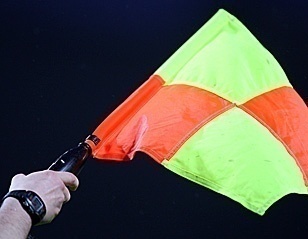 Désignation des arbitres pour les rencontres séniors et jeunes.Séminaire de wilaya durant les vacances scolaires d’hiver.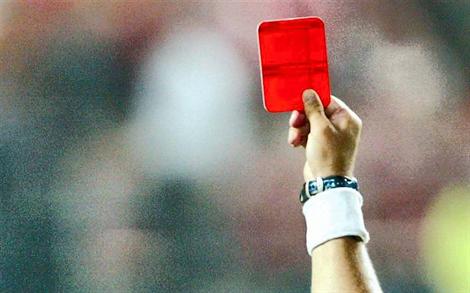 Etude de 32 affaires disciplinaires.Etude d’une affaire de réserves.Audition d’un arbitre.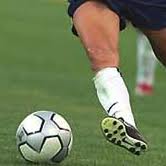 Etude de 07 affaires litigieuses.Programmation séniors et U20.Programmation en jeunes U16, U18 et U14.Classements séniors « honneur » et « pré-honneur ».LIEUXRENCONTRESU 20SENIORSBEJAIA BENAL.JSB / CRM12 H 30 OPOW ANNEXEJSB / CRM11 HAOKASCRBA / CRBSET11 H14 H 30EL KSEUROSEK / NCB11 H14 H 30SEDDOUKRCS / CSPC11 H14 H 30BARBACHACRAB / USS11 H14 H 30LIEUXRENCONTRESU 20SENIORSOPOW ANNEXEAST / SRBT11 HOPOW ANNEXEJSIO / ARBB13 HBEJAIA BENAL.AST / SRBT13 HBEJAIA BENAL.JSIO / ARBB15 HSIDI AICHSSSA / GCB11 H14 HLIEUXRENCONTRESU 20SENIORSOUZELLAGUENJSCA / OCA11 H14 H 30AIT RZINECRBAR / WAF11 H14 H 30AMIZOURJSBA / BCEK11 H14 H 30LIEUXRENCONTRESU 20SENIORSTASKRIOUTNBT / USAJ12 H14 HTAMRIDJETJST / ASOG11 H 14 HEXEMPTO MELBOUO MELBOUO MELBOULIEUXRENCONTRESU 16U 18TICHY BAKAROCSAB / ASOG11 H13 HBENAL. ANNEXEJSIO / CRB13 H15 HMELBOUOM / NBT10 H12 HSOUK EL TENINECRBSET / JST11 H13 HLIEUXRENCONTRESU 16U 18BENAL. ANNEXEUSS / CRBA13 H15 HAIT SMAILUSAS / NCB10 H12 HLIEUXRENCONTRESU 16U 18SIDI AICHSSSA / WRBO10 H12 HSEMAOUNNRBS / ASIO10 H12 HLIEUXRENCONTRESU 16U 18OUZELLAGUENJSCA / RCS11 H13 HAKFADOUOCA / JSC11 H13 HLIEUXRENCONTRESU 14OPOW ANNEXEJSMB / AB9 H 30OPOW ANNEXEJSIO / JSB13 H OPOW ANNEXEESB / USOA14 H 30LIEUXRENCONTRESU 14BENAL. ANNEXECRB / FCB12 HOPOW ANNEXEMOB / AWFSB9 H 30LIEUXRENCONTRESU 14AKFADOUOCA / IRBBH10 HAKBOU CMLESBZ / WAF11 HBENI MAOUCHEESBM / ASECA11 H EXEMPTUS AMALOU – JS AKBOUUS AMALOU – JS AKBOULIEUXRENCONTRESU 14TAZMALTSRBT / CSPT11 HAIT RZINEUSAJ / OST10 HBENI MANSOURUSBM / O A11 HEXEMPTJS BENI MELIKECHE – FC ATH ABBASJS BENI MELIKECHE – FC ATH ABBASRENCONTRESSENIORSU 20OSEK / RCS04 – 0100 – 02 CRAB / CRBSET00 – 0101 – 03 CRBA / USS01 – 0100 – 00 JSB / NCB00 – 0502 – 08 JSIO / GCB03 – 0104 – 00 SRBT / CSPC01 – 0106 – 00 AST / CRM01 – 0103 – 02SSSA / ARBB00 – 00 01 – 02 RENCONTRESSENIORSU 20CRBSET / CRM02 – 00 USS / ARBB02 – 01 CRM / GCB02 – 03 JSIO / CRAB04 – 03 CLAS.CLUBSPTSJGNPBPBCDIF.Obs.01OS El Kseur37131210354+3102NC Béjaia2813913208+1203RC Seddouk22137152015+5--US Soummam22136431814+405 CRA Barbacha20136251112-1--CRB Aokas20136251417-3--SRB Tazmalt 20136251215-308CR Mellala18135351413+1--JS Ighil Ouazzoug18135351014-4--CRB Souk El Tenine1813535916-711SS Sidi Aich171345486+212JS Béjaia16135171216-413ARB Barbacha13132741217-514CS Protection Civile10132471318-515GC Béjaia613139921-1216AS Taassast5131210617-11RENCONTRESSENIORSU 20WAF / NBT00 – 0101 – 02 USAJ / JST04 – 0400 – 01 OCA / JSBA02 – 0201 – 03 ASOG / OM02 – 0002 – 05 BCEK / CRBAR00 – 01  02 – 00 EXEMPTJSC AWZELAGENJSC AWZELAGENCLASCLUBSPTSJGNPBPBCDIF.OBS01AS Oued Ghir2197022212+1002NB Taskriout209621164+1203JS Tamridjet 189531158+704WA Felden 159504117+405O Melbou1410352108+206JSB Amizour1293331312+107BC El Kseur109315813-508CRB Ait R’Zine892251017-7--OC Akfadou892251523-810JSC Awzelagen7 9144814-611US Aourir Jdida490251121-1012O FeraounFORFAIT  GENERALFORFAIT  GENERALFORFAIT  GENERALFORFAIT  GENERALFORFAIT  GENERALFORFAIT  GENERALFORFAIT  GENERALFORFAIT  GENERALFORFAIT  GENERALU20 HONNEURU20 HONNEURU20 HONNEURU20 HONNEURU20 HONNEURU20 HONNEURU20 HONNEURU20 HONNEURU20 HONNEURU20 HONNEURU20 HONNEURU20 HONNEURRangClubsPtsJGNPBPBCDIFFFOBS1erRCS28130804012410+142èmeSRBT27130803022505+203èmeAST25130704022811+174èmeCRBSET25130801042314+95èmeCRBA24130606012209+136èmeNCB23130605022715+127èmeUSS21130603042019+18èmeSSSA20130505031710+79èmeCRM2013050503169+710èmeARBB16134451413+111émeJSIO14134272022-212émeGCB13134182433-913émeOSEK0913238819-1114émeCRAB09132381426-1215émeJSB07132182238-1616émeCSPC041311111254-42U20 PRE - HONNEURU20 PRE - HONNEURU20 PRE - HONNEURU20 PRE - HONNEURU20 PRE - HONNEURU20 PRE - HONNEURU20 PRE - HONNEURU20 PRE - HONNEURU20 PRE - HONNEURU20 PRE - HONNEURU20 PRE - HONNEURU20 PRE - HONNEURRangClubsPtsJGNPBPBCDIFFFOBS1erOM19105412212+102èmeJST189531158+73èmeNBT169441277+204èmeCRBAR169513157+85èmeJSCA1695131914+56èmeOCA1695132628-27èmeJSBA149423188+108èmeWAF1093151213-19èmeBCEK1093151014-410èmeASOG0692071148-3711émeUSAJ0090090532-2712émeOFforfait généralforfait généralforfait généralforfait généralforfait généralforfait généralforfait généralforfait généralforfait généralforfait général	GROUPE « A » / 01ème Journée	GROUPE « A » / 01ème Journée	GROUPE « A » / 01ème Journée	GROUPE « A » / 01ème Journée	GROUPE « A » / 02ème Journée	GROUPE « A » / 02ème Journée	GROUPE « A » / 02ème Journée	GROUPE « A » / 02ème JournéeRENCONTRESU.16U.18RENCONTRESU.16U.18USAS  ---  OM01-0604-05CRB  ---  USAS03-0204-00CSAB  --- NBT00-0600-08ASOG  --- JSIO00-0900-10JSIO  --  CRBA02-0300-04NCB  --  CRBSET01-0100-01JST   --  CRB04-0403-01NBT   --  USS01-0104-02USS  --  NCB04-0503-05OM  --  CSAB01-0006-00CRBSET -- ASOG09-0106-00CRBA -- JST03-0104-00GROUPE « A » / 03me JournéeGROUPE « A » / 03me JournéeGROUPE « A » / 03me JournéeGROUPE « A » / 03me Journée	GROUPE « A »  – 04ème  JOURNEE	GROUPE « A »  – 04ème  JOURNEE	GROUPE « A »  – 04ème  JOURNEE	GROUPE « A »  – 04ème  JOURNEERENCONTRESU.16U.18RENCONTRESU.16U.18CSAB  ---  USA03-0201-06CRB  ---  CSAB12-0208-01JSIO  --- NCB02-0106-01USAS  --- USS00-0004-02JST  --  ASOG07-0010-00ASOG  --  CRBA00-1001-11USS   --  OM02-0202-03NCB   --  JST00-0102-02CRBSET  --  NBT04-0001-00NBT  --  JSIO01-0801-05CRBA -- CRB04-0305-01OM   -- CRBSET00-0201-02GROUPE « A » – 05ème  JOURNEEGROUPE « A » – 05ème  JOURNEEGROUPE « A » – 05ème  JOURNEEGROUPE « A » – 05ème  JOURNEEGROUPE « A »  – 06ème  JOURNEEGROUPE « A »  – 06ème  JOURNEEGROUPE « A »  – 06ème  JOURNEEGROUPE « A »  – 06ème  JOURNEERENCONTRESU.16U.18RENCONTRESU.16U.18ASOG  ---  CRB00-1000-10CRB  ---  USS03P-0009-02JSIO  --- OM00-03p00-03pUSAS  --- JSIO01-0200-04JST  --  NBT01-0002-01CSAB  --  CRBSET02-0300-09USS   --  CSAB 00-03p00-03pNCB   --  ASOG11-0008-01CRBSET --USAS04-0002-00NBT  --  CRBA02-0201-03CRBA -- NCB03p--0003p-00OM -- JST01-0402-01GROUPE « A » – 07ème  JOURNEEGROUPE « A » – 07ème  JOURNEEGROUPE « A » – 07ème  JOURNEEGROUPE « A » – 07ème  JOURNEEGROUPE « A »  – 08ème  JOURNEEGROUPE « A »  – 08ème  JOURNEEGROUPE « A »  – 08ème  JOURNEEGROUPE « A »  – 08ème  JOURNEERENCONTRESU.16U.18RENCONTRESU.16U.18ASOG  ---  NBT00-0800-06CRB  ---  CRBSET03-0902-02JSIO  --- CSAB10-0112-01USAS  --- CRBA03-0103-03NCB  --  CRB02-0202-02CSAB  --  JST01-0700-03pJST   --  USAS02-0003-01NBT   --  NCB01-0401-00CRBSET  --  USS01-0006-03USS  --  JSIO03-0300-11CRBA -- OM05-0002-01OM -- ASOG11-0006-00GROUPE     (A)  / U.16GROUPE     (A)  / U.16GROUPE     (A)  / U.16GROUPE     (A)  / U.16GROUPE     (A)  / U.16GROUPE     (A)  / U.16GROUPE     (A)  / U.16GROUPE     (A)  / U.16GROUPE     (A)  / U.16GROUPE     (A)  / U.16GROUPE     (A)  / U.16GROUPE     (A)  / U.16RangClubsPtsJGNPBPBCDIFFFOBS1erCRBSET228710337+262èmeCRBA1986112611+153èmeJST198611279+184èmeJSIO1685123613+235èmeCRB1484224023+176èmeOM1384132414+107èmeNCB1183232414+108èmeNBT882241920-19èmeCSAB682061241-2910èmeUSS480441018-811émeUSAS48116923-1412émeASOG008008175-74GROUPE     (A)  / U.16GROUPE     (A)  / U.16GROUPE     (A)  / U.16GROUPE     (A)  / U.16GROUPE     (A)  / U.16GROUPE     (A)  / U.16GROUPE     (A)  / U.16GROUPE     (A)  / U.16GROUPE     (A)  / U.16GROUPE     (A)  / U.16GROUPE     (A)  / U.16GROUPE     (A)  / U.16RangClubsPtsJGNPBPBCDIFFFOBS1erCRBSET228710297+222èmeCRBA2287103531+43èmeJSIO1886024414+304èmeOM1886022711+165èmeJST1685122411+136èmeCRB1484043715+227èmeNBT1284042213+98èmeNCB882241819-19èmeUSAS782151824-610èmeCSAB381071244-3211émeUSS080081445-3112émeASOG08008367-64	GROUPE « B » / 01ème Journée	GROUPE « B » / 01ème Journée	GROUPE « B » / 01ème Journée	GROUPE « B » / 01ème Journée	GROUPE « B » / 02ème Journée	GROUPE « B » / 02ème Journée	GROUPE « B » / 02ème Journée	GROUPE « B » / 02ème JournéeRENCONTRESU.16U.18RENCONTRESU.16U.18ARBB / OSEK01-0302-02JSB / ARBB04-0102-00JSBA / CRM 07-0105-01AST / OF00-03p00-03pCSPC / CRAB00-0500-06CRM / GCB01-0310-00BCEK / JSB03-0209-00OSEK / JSBA02-0001-01GCB / AST01-0302-11CRAB / BCEK01-0001-01OF EXEMPTEXEMPTEXEMPTCSPCEXEMPTEXEMPTEXEMPTGROUPE « B » / 03me JournéeGROUPE « B » / 03me JournéeGROUPE « B » / 03me JournéeGROUPE « B » / 03me Journée	GROUPE « B »  – 04ème  JOURNEE	GROUPE « B »  – 04ème  JOURNEE	GROUPE « B »  – 04ème  JOURNEE	GROUPE « B »  – 04ème  JOURNEERENCONTRESU.16U.18RENCONTRESU.16U.18JSBA / ARBB04-0103-01JSB / JSBA03-0200-00CSPC / AST00-0500-12ARBB / GCB02-0307-00GCB / OSEK01-0400-10AST / BCEK01-0000-00OF / CRM01-0302-03CRM / CSPC04-0107-00CRAB / JSB01-0202-01OSEK / OF08-0006-00BCEKEXEMPTEXEMPTEXEMPTCRABEXEMPTEXEMPTEXEMPTGROUPE « B» – 05ème  JOURNEEGROUPE « B» – 05ème  JOURNEEGROUPE « B» – 05ème  JOURNEEGROUPE « B» – 05ème  JOURNEEGROUPE « B »  – 06ème  JOURNEEGROUPE « B »  – 06ème  JOURNEEGROUPE « B »  – 06ème  JOURNEEGROUPE « B »  – 06ème  JOURNEERENCONTRESU.16U.18RENCONTRESU.16U.18CSPC / OSEK00-0600-06JSB / GCB02-0002-01BCSK / CRM03-0202-00ARBB / CSPC06-0006-01GCB / JSBA02-0000-05JSBA /OF11-0004-03OF / ARBB01-0601-04CRM / CRAB05-0002-01CRAB / AST01-0100-01OSEK / BCEK03-0003-02JSBEXEMPTEXEMPTEXEMPTASTEXEMPTEXEMPTEXEMPTGROUPE « B » – 07ème  JOURNEEGROUPE « B » – 07ème  JOURNEEGROUPE « B » – 07ème  JOURNEEGROUPE « B » – 07ème  JOURNEEGROUPE « B »  – 08ème  JOURNEEGROUPE « B »  – 08ème  JOURNEEGROUPE « B »  – 08ème  JOURNEEGROUPE « B »  – 08ème  JOURNEERENCONTRESU.16U.18RENCONTRESU.16U.18CSPC / JSBA01-0702-08JSB / OF05-0003-01AST / JSB00-0204-00ARBB / CRAB01-0103-00BCEK / ARBB01-0103-02JSBA / BCEK07-0302-04OF / GCB00-0306-03CRM / AST00-0303-03CRAB / OSEK00-0401-04GCB / CSPC 05-0203-01CRMEXEMPTEXEMPTEXEMPTOSEKEXEMPTEXEMPTEXEMPTGROUPE « B » – 09ème  JOURNEEGROUPE « B » – 09ème  JOURNEEGROUPE « B » – 09ème  JOURNEEGROUPE « B » – 09ème  JOURNEERENCONTRESU.16U.18CSPC / OF03-0003-00AST / OSEK01-0404-00CRM / JSB01-0303-01BCEK / GCB01-0109-00CRAB / JSBA00-0400-04ARBBEXEMPTEXEMPTEXEMPTGROUPE     (B)  / U.16GROUPE     (B)  / U.16GROUPE     (B)  / U.16GROUPE     (B)  / U.16GROUPE     (B)  / U.16GROUPE     (B)  / U.16GROUPE     (B)  / U.16GROUPE     (B)  / U.16GROUPE     (B)  / U.16GROUPE     (B)  / U.16GROUPE     (B)  / U.16GROUPE     (B)  / U.16RangClubsPtsJGNPBPBCDIFFFOBS1erOSEK248800342+322èmeJSB218701198+113èmeJSBA1896034213+294èmeGCB1695131915+45èmeAST1384131411+36èmeCRM983051721+47èmeARBB882241914+58èmeBCEK882241118-79èmeCRAB88224922-1310èmeOF38107539-3411émeCSPC38107738-31GROUPE     (B)  / U.18GROUPE     (B)  / U.18GROUPE     (B)  / U.18GROUPE     (B)  / U.18GROUPE     (B)  / U.18GROUPE     (B)  / U.18GROUPE     (B)  / U.18GROUPE     (B)  / U.18GROUPE     (B)  / U.18GROUPE     (B)  / U.18GROUPE     (B)  / U.18GROUPE     (B)  / U.18RangClubsPtsJGNPBPBCDIFFFOBS1erJSBA2096213210+222èmeAST178521356+293èmeOSEK1785213210+224èmeBCEK178521308+225èmeARBB138413239+146èmeCRM1385122914+157èmeJSB108314720-138èmeCRAB782151116-59èmeOF682061626-1010èmeCSPC038107748-4111émeGCB0391081061-51	GROUPE « C» / 01ème Journée	GROUPE « C» / 01ème Journée	GROUPE « C» / 01ème Journée	GROUPE « C» / 01ème Journée	GROUPE « C » / 02ème Journée	GROUPE « C » / 02ème Journée	GROUPE « C » / 02ème Journée	GROUPE « C » / 02ème JournéeRENCONTRESU.16U.18RENCONTRESU.16U.18JSC / EFACS03p-0006-01EFACS / WRBO01-0101-03SSSA / JSCA01-0204-00JSCA / ASIO00-0403-01WRBO / OCA01-0403-02OCA / SSSA02-0200-03ASIO / RCS03-0001-02NRBA / JSC00-0101-03NRBSEXEMPTEXEMPTEXEMPTRCSEXEMPTEXEMPTEXEMPTGROUPE « C » / 03me JournéeGROUPE « C » / 03me JournéeGROUPE « C » / 03me JournéeGROUPE « C » / 03me Journée	GROUPE « C »  – 04ème  JOURNEE	GROUPE « C »  – 04ème  JOURNEE	GROUPE « C »  – 04ème  JOURNEE	GROUPE « C »  – 04ème  JOURNEERENCONTRESU.16U.18RENCONTRESU.16U.18WRBO / NRBS02-0601-03EFACS / OCA01-1001-03JSC / RCS01-0305-02ASIO / JSC01-0201-04SSSA / EFACS05-0004-00RCS / WRBO03-0003-00JSCA / OCA01-0300-00NRBS / SSSA04-0300-05ASIOEXEMPTEXEMPTEXEMPTJSCAEXEMPTEXEMPTEXEMPTGROUPE « C» – 05ème  JOURNEEGROUPE « C» – 05ème  JOURNEEGROUPE « C» – 05ème  JOURNEEGROUPE « C» – 05ème  JOURNEEGROUPE « C »  – 06ème  JOURNEEGROUPE « C »  – 06ème  JOURNEEGROUPE « C »  – 06ème  JOURNEEGROUPE « C »  – 06ème  JOURNEERENCONTRESU.16U.18RENCONTRESU.16U.18WRBA / ASIO00-0302-00ASIO / SSSA01-0001-05EFACS / JSCA01-0402-02RCS / OCA01-0107-01SSSA / RCS01-0203-02JSCA / JSC05-0101-02OCA / NRBS03-0205-04NRBS / EFACS 05-0107-01JSCEXEMPTEXEMPTEXEMPTWRBOEXEMPTEXEMPTEXEMPTGROUPE « C » – 07ème  JOURNEEGROUPE « C » – 07ème  JOURNEEGROUPE « C » – 07ème  JOURNEEGROUPE « C » – 07ème  JOURNEEGROUPE « C »  – 08ème  JOURNEEGROUPE « C »  – 08ème  JOURNEEGROUPE « C »  – 08ème  JOURNEEGROUPE « C »  – 08ème  JOURNEERENCONTRESU.16U.18RENCONTRESU.16U.18WRBO / JSC03-0201-02WRBO / JSCA00-0201-01OCA / ASIO03-0200-03JSC / SSSA02-0203-03EFACS / RCS00-0201-02ASIO / EFACS04-0004-02NRBS / JSCA00-0200-03RCS / NRBS04-0104-02SSSAEXEMPTEXEMPTEXEMPTOCAEXEMPTEXEMPTEXEMPTGROUPE     (C)  / U.16GROUPE     (C)  / U.16GROUPE     (C)  / U.16GROUPE     (C)  / U.16GROUPE     (C)  / U.16GROUPE     (C)  / U.16GROUPE     (C)  / U.16GROUPE     (C)  / U.16GROUPE     (C)  / U.16GROUPE     (C)  / U.16GROUPE     (C)  / U.16GROUPE     (C)  / U.16RangClubsPtsJGNPBPBCDIFFFOBS1erOCA177520269+172èmeRCS167511157+83èmeASIO157502185+134èmeJSCA1575021610+65èmeJSC1073431214-26èmeNRBS0973041915+47èmeSSSA0571241413+18èmeWRBO0471151213-19èmeEFACS018017430-26GROUPE     (C)  / U.18GROUPE     (C)  / U.18GROUPE     (C)  / U.18GROUPE     (C)  / U.18GROUPE     (C)  / U.18GROUPE     (C)  / U.18GROUPE     (C)  / U.18GROUPE     (C)  / U.18GROUPE     (C)  / U.18GROUPE     (C)  / U.18GROUPE     (C)  / U.18GROUPE     (C)  / U.18RangClubsPtsJGNPBPBCDIFFFOBS1erSSSA1976102912+172èmeJSC1976102510+153èmeRCS1575022213+94èmeJSCA1072411110+15èmeWRBO1073131112-16èmeASIO0973041316-37èmeOCA0772141222-108èmeNRBS0672051722-59èmeEFACS018017925-16	GROUPE « D » / 01ème Journée	GROUPE « D » / 01ème Journée	GROUPE « D » / 01ème Journée	GROUPE « D » / 01ème Journée	GROUPE « D » / 02ème Journée	GROUPE « D » / 02ème Journée	GROUPE « D » / 02ème Journée	GROUPE « D » / 02ème JournéeRENCONTRESU.16U.18RENCONTRESU.16U.18SRBT / RSCA01-0100-01OST / SRBT04-0107-01IRBBH / OST01-0201-02CSPT / USBM00-0101-01CRBAR / USAJ03p-0004-01USAJ / WAF00-0301-06WAF / CSPT05-0102-03RSCA / CRBAR08-0103-01USBM / ESBM02-1009-00ESBM / IRBBH03-0100-02GROUPE « D » / 03me JournéeGROUPE « D » / 03me JournéeGROUPE « D » / 03me JournéeGROUPE « D » / 03me Journée	GROUPE « D »  – 04ème  JOURNEE	GROUPE « D »  – 04ème  JOURNEE	GROUPE « D »  – 04ème  JOURNEE	GROUPE « D »  – 04ème  JOURNEERENCONTRESU.16U.18RENCONTRESU.16U.18SRBT / ESBM00-0103-02OST / RSCA05-0002-02IRBBH / CSPT02-0100-04WAF / IRBBH10-0003-02CRBAR / OST00-0802-03CSPT / SRBT02-0100-01RSCA / USAJ04-0107-02USAJ / USBM00-0600-05USBM / WAF00-0001-00ESBM / CRBAR03-0401-00GROUPE « D» – 05ème  JOURNEEGROUPE « D» – 05ème  JOURNEEGROUPE « D» – 05ème  JOURNEEGROUPE « D» – 05ème  JOURNEEGROUPE « D »  – 06ème  JOURNEEGROUPE « D »  – 06ème  JOURNEEGROUPE « D »  – 06ème  JOURNEEGROUPE « D »  – 06ème  JOURNEERENCONTRESU.16U.18RENCONTRESU.16U.18SRBT / WAF00-0001-00WAF / CRBAR07-0203-01IRBBH / USBM01-0200-00CSPT / RSCA02-0101-00OST / USAJ11-0009-01USAJ / IRBBH00-0303-04CRBAR / CSPT01-0500-01ESBM / OST01-0200-02RSCA / ESBM01-0101-00USBM / SRBT02-0207-01GROUPE « D » – 07ème  JOURNEEGROUPE « D » – 07ème  JOURNEEGROUPE « D » – 07ème  JOURNEEGROUPE « D » – 07ème  JOURNEEGROUPE « D »  – 08ème  JOURNEEGROUPE « D »  – 08ème  JOURNEEGROUPE « D »  – 08ème  JOURNEEGROUPE « D »  – 08ème  JOURNEERENCONTRESU.16U.18RENCONTRESU.16U.18SRBT / IRBBH02-0004-01SRBT / USAJ05-0003-01OST / CSPT04-0101-00IRBBH / CRBAR02-0204-01CRBAR / USBM01-0100-04USBM / RSCA02-0102-00RSCA / WAF02-0103-01WAF / OST01-0202-02ESBM / USAJ04-0202-00CSPT / ESBM04-0104-00GROUPE     (D)  / U.16GROUPE     (D)  / U.16GROUPE     (D)  / U.16GROUPE     (D)  / U.16GROUPE     (D)  / U.16GROUPE     (D)  / U.16GROUPE     (D)  / U.16GROUPE     (D)  / U.16GROUPE     (D)  / U.16GROUPE     (D)  / U.16GROUPE     (D)  / U.16GROUPE     (D)  / U.16RangClubsPtsJGNPBPBCDIFFFOBS1erOST248800365+312èmeUSBM1584311615+13èmeWAF148422277+204èmeESBM1384132414+105èmeCSPT128404161606èmeRSCA1183231812+67èmeSRBT0982331210+28èmeCRBAR0882241934-159èmeIRBBH0782151022-1210èmeUSAJ008008339-36GROUPE     (D)  / U.18GROUPE     (D)  / U.18GROUPE     (D)  / U.18GROUPE     (D)  / U.18GROUPE     (D)  / U.18GROUPE     (D)  / U.18GROUPE     (D)  / U.18GROUPE     (D)  / U.18GROUPE     (D)  / U.18GROUPE     (D)  / U.18GROUPE     (D)  / U.18GROUPE     (D)  / U.18RangClubsPtsJGNPBPBCDIFFFOBS1erUSBM208620292+272èmeOST208620289+193èmeRSCA168512178+94èmeCSPT1685121415-15èmeSRBT1384131516+16èmeWAF1083141714+37èmeIRBBH1083141417-38èmeESBM068206521-169èmeCRBAR0381071118-710èmeUSAJ008008940-311ème JOURNEE1ème JOURNEE2ème JOURNEE2ème JOURNEEMOB – JSB08-00USOA – MOB00-01JSMB – USOA02-01AWFSB – ESB05-00A.BEJAIA – AWFSB00-03PJSB – A.B03-01ESB – CRB00-04FCB – JSMB00-11JSIO - FCB00-03PJSIO - CRB02-01 3ème JOURNEE 3ème JOURNEE4ème JOURNEE4ème JOURNEEMOB –FCB11-00USOA – JSB04-00JSMB – CRBMRESB – JSMB00-10A.B – USOA00-05CRB – MOB00-04JSB – AWFSB01-00FCB – A.B00-03ESB - JSIO01-02JSIO - AWFSB01-055ème JOURNEE5ème JOURNEE6ème JOURNEE6ème JOURNEEMOB – ESB10-00ESB – A.B01-01USOA – AWFSB02-00CRB – JSB02-01A.B –CRB01-05AWFSB – JSMB01-03JSB – FCB04-02FCB – USOA01-05JSMB - JSIO07-00JSIO - MOB00-03RangClubsPtsJGNPBPBCDIFFFOBSERVATIONS1erMOB186600370+372èmeJSMB155500312+293èmeUSOA126402173+144èmeAWFSB096303147+175èmeJSB096303917+86èmeCRB065203812-47èmeJSIO066204520-158èmeA.B046114617-119èmeFCB036105634-2810èmeESB016015230-281ème JOURNEE1ème JOURNEE2ème JOURNEE2ème JOURNEECRBSET – WAT08-00CRBSETJST JSDJ – EFS01-01CSAB – JSDJ00-03PWAT – CSAB00-01EFS – JSCA00-02JSTJSTY JSTY - JSCA01-01 3ème JOURNEE 3ème JOURNEE4ème JOURNEE4ème JOURNEECRBSET WATJST – JSCA01-02EFS – JST01-00CSAB JSCA – CRBSET03-00WAT – JSDJ00-01CSABEFS - JSTY00-05JSTY - JSDJ01-035ème JOURNEE5ème JOURNEE6ème JOURNEE6ème JOURNEECRBSET – EFS05-00EFS – CSAB02-02JSDJJSCA – WAT09-00CSAB – JSCA00-08JSDJ –JST02-04WAT JSTY - CRBSET00-01JST - JSTY00-03RangClubsPtsJGNPBPBCDIFFFOBSERVATIONS1erJSCA1555002412èmeJSDJ1053111063èmeCRBSET0943011434èmeJSTY0752121055èmeEFS0561234156èmeCSAB0441123137èmeJST034103588èmeWAT040040191ème JOURNEE1ème JOURNEE2ème JOURNEE2ème JOURNEEOSEK – RCS03P-00NRBS – OSEK01-05JSC –NRBS05-00MCT – JSBAMRCRBA – MCT02-01RCS – CRBA00-03PJSBA -BCEK02-01ASIO - JSC02-01ASI OUANTARBCEK 3ème JOURNEE 3ème JOURNEE4ème JOURNEE4ème JOURNEEOSEK – ASIO04-01NRBS – RCS00-03JSC – BCEK04-03JSBA – JSC04-01CRBA – NRBS01-00BCEK – OSEK00-01RCS – MCT00-01ASIO – CRBA03-00JSBAMCT5ème JOURNEE5ème JOURNEE6ème JOURNEE6ème JOURNEEOSEK – JSBA02-02JSBA – CRBA01-00NRBS – MCT01-00BCEK – RCS01-03CRBA – BCEK03-02MCT – JSC03-02RCS -ASIO01-01ASIO – NRBS04-00JSCOSEKRangClubsPtsJGNPBPBCDIFFFOBSERVATIONS1erOSEK1354101542èmeCRBA126402973èmeASIO105311116+54èmeJSBA10431094+55èmeRCS076213796èmeJSC0652031411+37èmeMCT0642025508èmeNRBS0361052189èmeBCEK0050057131ème JOURNEE1ème JOURNEE2ème JOURNEE2ème JOURNEEOCA ASECA – OCA00-04ESBZ –ASECA00-03PIRBBH – ESBM01-00WAF – IRBBH03-00WAFESBM – USAM01-04ESBZJSAK -JSAK - USAM02-00 3ème JOURNEE 3ème JOURNEE4ème JOURNEE4ème JOURNEEOCA – ASECA ESBZ – USAM02-02ESBM – ESBZ05-01WAF – ASECA06-00USAM – OCA00-03IRBBHWAFESBM - JSAK00-03JSAK - IRBBH01-035ème JOURNEE5ème JOURNEE6ème JOURNEE6ème JOURNEEOCA – ESBM06-00ESBM – WAF00-03ASECA – IRBBH02-03USAM WAF – USAM04-01IRBBH – ESBZ02-01ESBZ - JSAK03p-00ASECAJSAK - OCA00-03pRangClubsPtsJGNPBPBCDIFFFOBSERVATIONS1erOCA1565011932èmeWAF124400161+153èmeIRBBH12540197+24èmeJSAK065203965èmeESBZ045113811-36èmeUSAM045113712-57èmeESBM036105618-128èmeASECA034103513-181ème JOURNEE1ème JOURNEE2ème JOURNEE2ème JOURNEESRBT – JSBM05-00OST – SRBT01-01FCA – OST00-03PCSPT – USAJ10-00ASR – CSPT00-03PJSBM – ASR03P-00USAJ - USBM00-01O.AK – FCA06-00O.AKBOUUSB.MANSOUR 3ème JOURNEE 3ème JOURNEE4ème JOURNEE4ème JOURNEESRBT  - O.AK01-00OST – JSBM05-01FCA – USBM00-01USAJ – FCA02-03ASR – OST00-03PUSBM – SRBT01-02JSBM – CSPT00-04O.AK USA JDIDACSP TAZMALT5ème JOURNEE5ème JOURNEE6ème JOURNEE6ème JOURNEESRBT – USAJ03-00USAJ OST – CSPT02-02USBM – JSBM02-00USBCSPT – FCA07-01JSBM – O.AK00-06O.AK -OST01-00FCATH.ABBASSRB TAZMALTRangClubsPtsJGNPBPBCDIFFFOBSERVATIONS1erSRBT1354101132èmeCSPT1043102333èmeO.AK094301131+124èmeUSBM09430152+35èmeOST0852211156èmeUSAJ004004217-157èmeFCA005005320-178èmeJSBM005005122-21